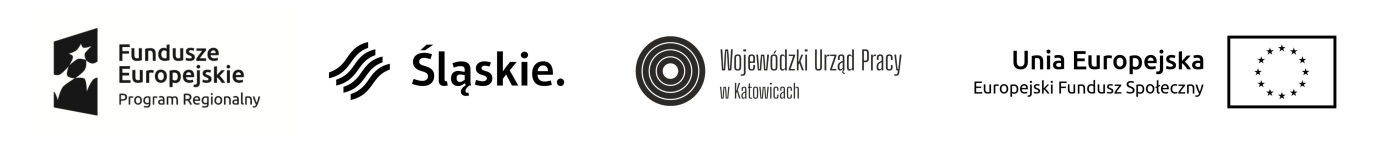 …………………………….…………                                           ………………………………………………          (nazwa i adres Pracodawcy )                                                                              (miejsce i data)Oświadczenie o otrzymanej pomocy de minimis, pomocy de minimis w rolnictwie, 
pomocy de minimis w rybołówstwiew ciągu roku, w którym ubiegam się o pomoc oraz w ciągu dwóch poprzedzających go lat podatkowych nie uzyskałem (am)/ nie uzyskaliśmy* pomocy de minimis oraz pomocy de minimis w rolnictwie lub w rybołówstwie;w ciągu roku, w którym ubiegam się o pomoc oraz w ciągu dwóch poprzedzających go lat podatkowych uzyskałem (am)/ uzyskaliśmy*:pomoc de minimis w wysokości ……………………………… euro,pomoc de minimis w rolnictwie w wysokości ……………………………… euro,pomoc de minimis w rybołówstwie w wysokości ……………………………… euro;nie otrzymałem(am) pomocy publicznej innej niż de minimis odnoszącej się do tych samych kosztów kwalifikujących się do objęcia pomocą na pokrycie, których ma być przeznaczona pomoc de minimis;zostałem (am)/zostaliśmy* uprzedzony (a)/eni o odpowiedzialności karnej, wynikającej z art. 271 § 1 i art. 297 § 1 kodeksu karnego, dotyczącego poświadczania nieprawdy, co do okoliczności mającej znaczenie prawne oraz o istotnym znaczeniu dla uzyskania wsparcia finansowego........................................ 				         ................................................................
           (miejscowość,  data)			                                        (pieczęć i podpis Pracodawcy lub osoby upoważnionej do reprezentacji Pracodawcy)* Niepotrzebne skreślić